Refugee Leadership StrategyEvaluation Report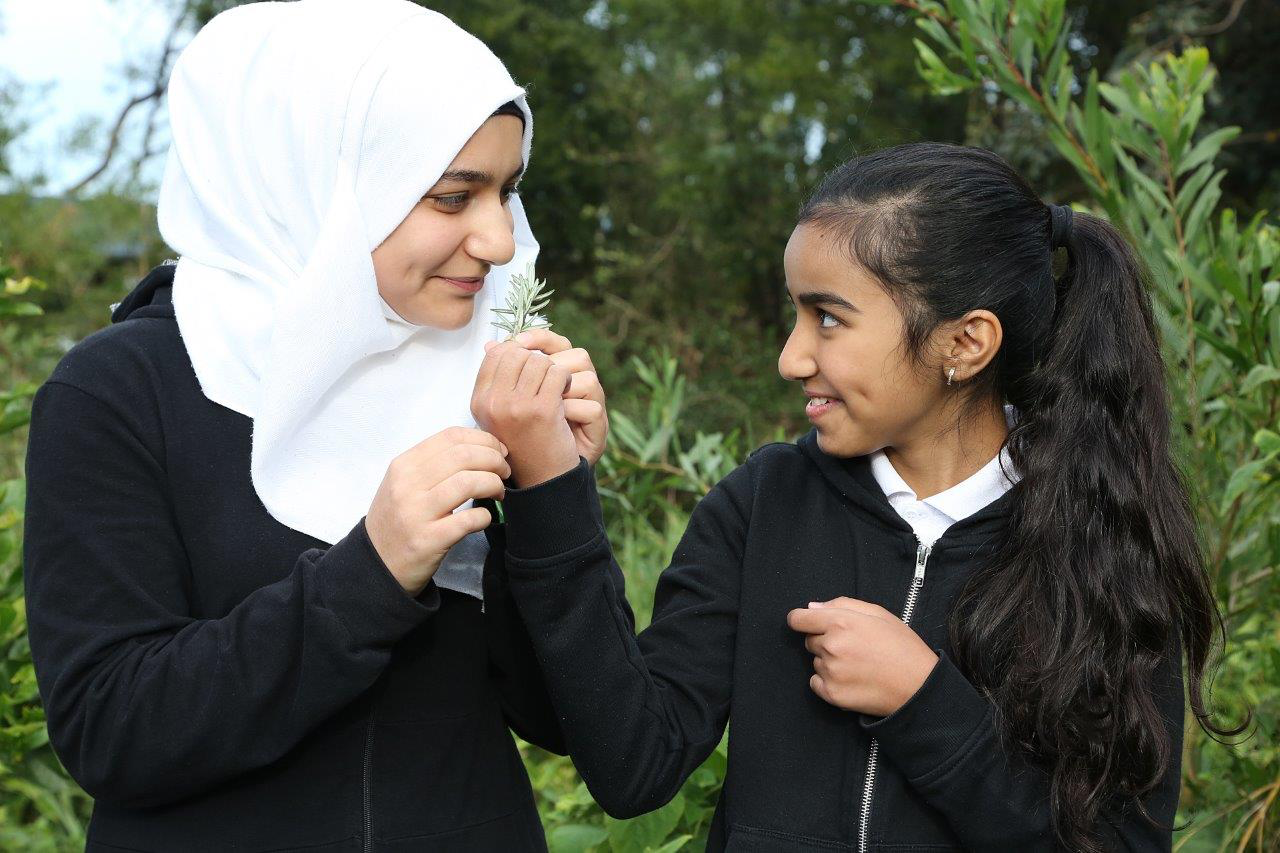 Understanding the outcomes and impacts of the Refugee Leadership Strategy 2017 – 2019July 2020Dr Rick van der ZwanDr Julie TuckerAcknowledgementsThe Refugee Leadership Strategy was developed and shaped by many people. We would like to thank all involved in the development and implementation of this strategy for their input into this evaluation. Our special thanks to members of the Multicultural Education team in the NSW Department of Education. Their insight, facilitation, and support drove the Strategy. We’d like to thank all the Refugee Support Leaders for their engagement and openness in helping to explore and understand the Strategy as it was implemented, and as it impacted the schools and communities into which it was deployed. We’d like to thank the leaders in the NSW Department of Education who supported the Strategy and helped give valuable perspective and insight into how it impacted on the business of delivering education to refugee students and their families across the state. Finally, we’d like to thank the schools and other organisations involved in the Strategy for the time and effort to feedback the changes and outcomes arising as a consequence of the Strategy generally, and from the work of the Refugee Support Leaders particularly.Citation: van der Zwan, R. & Tucker, J. (2020) Refugee Leadership Strategy Evaluation Report: Understanding the outcomes and impacts of the Refugee Leadership Strategy 2017 - 2019, NSW Department of Education.ContentGlossary of terms	6Executive summary	7Chapter one: The Refugee Leadership Strategy	10Introduction	10Background and context	10Key features of the Strategy	12Participating schools	12How the Strategy unfolded	14Case study 1: Liverpool and Glenfield Schools Refugee Network	19The RSL experience	21Case study 2: Building the capacity of EAL/D teachers	23Going forward	28Chapter two: Evaluating the strategy	30Research design and methods	30Quantitative findings	31Characteristics of the final sample	32Results	34Quantitative conclusions	39Chapter three: Qualitative findings	40Introduction	40Educational leaders	40A community of organisations	42Working together	43The importance of place	44Case study 3: The importance of place: The Mount Austin Public School	46Impact in regional NSW	48Case study 4: Armidale Volunteer Home Reading Program	50Qualitative summary	52Chapter four: Summary	53Conclusions	53Recommendations	53Appendices	55Appendix 1: Excellence in refugee education	55Appendix 2: Refugee Readiness Survey	57Appendix 3: Sample responses to the survey by year	62Appendix 4: Sample responses to the survey by RSL support	64Appendix 5: Sample responses to the survey by year and term	66Glossary of termsDEL:	Director, Educational LeadershipEAL/D:	English as an Additional Language or DialectLBOTE:	Language Background Other Than EnglishRSL:	Refugee Support Leader  RSCST:	Refugee Student Counselling Support Team:https://education.nsw.gov.au/student-wellbeing/counselling-and-psychology-services/school-counselling/refugee-teamsRRS:	Refugee Readiness SurveySTARTTS SLP	NSW Service for the Treatment and Rehabilitation of Torture and Trauma Survivors – School Liaison Programhttps://www.startts.org.au/services/children-and-young-people/schools-program/Executive summaryThe findings emerging from this evaluation show that the appointment and work of the 18 Refugee Support Leaders (RSLs) in NSW public schools supported and enabled the primary objective of the Refugee Leadership Strategy 2017-2019, namely:  …to provide greater system support for schools with significant numbers of refugee students and to better prepare schools to receive refugee students in the future … The findings, both quantitative and qualitative, provide evidence of how the implementation of this place based policy initiative helped “build the capacity of schools to implement strategies to achieve the best possible outcomes for their refugee students and enhance the settlement of their families.”The value to schools of the Strategy is best illustrated by the numbers of schools who became involved in the strategy. RSLs were initially based in 18 schools. Through the Strategy, they developed networks that supported more than 204 schools in 2019. As numbers of schools involved in the Strategy grew, the RSLs developed networks of practice to help schools work together to improve and support their professional practice in supporting refugee students and their families.The impact of their work is illustrated by data collected using the Refugee Readiness Survey (RRS) in 2018 and 2019. Those data show that schools working with RSLs believed they improved their preparedness in the broad domains of learning, teaching, and leadership. More specifically, across each year, schools felt:more confident in working with refugee students and their familiesand, well supported in that work.Similarly, schools reported significant growth in the use of personalised learning plans for refugee students within each year, and significant growth in their ability to form partnerships with families from refugee backgrounds.Both 2018 and 2019 also saw growth in the embedding of quality Engllish as an Additional Language or Dialect (EAL/D) pedagogy and trauma informed approaches in teacher and executive practice within schools. One likely consequence of that change is that staff reported significant changes in processes and practices supporting refugee students in their schools.Qualitative evaluation on those changes, conducted through interviews, revealed the impact for schools and other agencies. Within the Department, the work of the RSLs was recognised unambiguously as having supported and enabled teachers and principals to identify, understand, and meet the needs of refugee students and their families. Importantly, RSLs also ensured schools connected with and utilized external resources and support available within their local area. In other words, RSLs were able to navigate the boundary between the education and the community sectors to enable schools to build positive outcomes for their refugee students and their families. That, in turn, embeds schools and refugee students and their families into community by helping to facilitate the successful settlement of refugee families within their new communities.In summary, what the data reported here show, unambiguously, is that having a network of school based RSLs, whose singular focus is on recently arrived refugee students helps schools implement best practice and processes to support refugee students and their families through the whole learning journey; from arriving at school for the first time, helping them integrate into the school community, through transitions within their schooling, and beyond.With that in mind, the following recommendations are made to support schools in their ongoing and increasingly complex mission to support refugee students and their families:A role be established in schools across NSW that has responsibility for helping schools and their communities implement best-possible practices for working with and supporting refugee students and their families. The role should capture all the aspects of the RSL role as it was enacted between 2017 and 2019, including the responsibility for helping schools enact EAL/D and trauma-informed pedagogy. The role should recognise also that the additional needs of refugee students, while complex and complicated (often) by experiences of trauma, are part of a broader landscape of needs for all EAL/D students coming into NSW governments schools.In that context, the role should:be able to support schools, Directors, and others, with complex cases (refugee and other)have the capacity to provide instructional leadership across schools and networks to support teachers, and others, enact and embed professional learning into their professional practicehave deep knowledge of the refugee and broader EAL/D landscape to enable schools and organisations to support refugee and EAL/D students’ families around the school communitybe enabled by the development of communities of professional practice, andsupport the development of networks of practice between schools working with refugee and EAL/D students and their families.Chapter one: The Refugee Leadership StrategyIntroduction This evaluation documents and analyses the impacts of the Refugee Leadership Strategy from 2017 through until December 2019. The focus of this report, in particular, is to understand whether and how the appointment and work of the RSLs throughout that period has supported and enabled the goal of the Refugee Leadership Strategy: …to provide greater system support for schools with significant numbers of refugee students and to better prepare schools to receive refugee students in the future … Background and contextThere are more than 12,000 students from refugee backgrounds currently enrolled in NSW public schools. Significant numbers of newly arrived refugee students enrolled in NSW public schools between June 2016 and June 2017, in particular in south western and western Sydney and some regional areas. That cohort included students from Syria and Iraq who enrolled as a result of Australia’s commitment to taking additional refugees from those countries. High enrolments of refugee students continued through 2018 and 2019 as a result of an increased annual intake through the offshore component of the Refugee and Humanitarian Program. Figure 1 summarises the enrolment of students from refugee backgrounds from 2016 -2019. 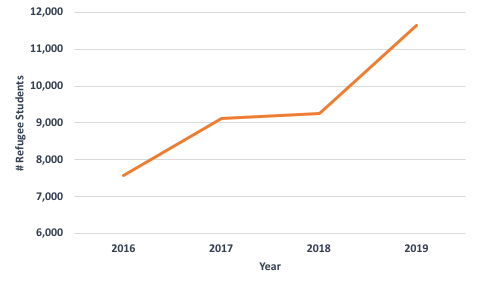 Figure 1: Numbers of refugee students enrolled in NSW public schools in June 2016 – 2019Many recently arrived refugee students require personalised and ongoing support in mainstream educational settings and programs. In particular, students from refugee backgrounds generally require high levels of support to enable them to settle successfully in school and learn English in order to access the full curriculum.Strategies implemented within schools to support and enable refugee students within their new school communities include intensive on-arrival English tuition, bilingual support, specialist counselling support, targeted transition support, ongoing EAL/D education and parent and community engagement strategies. Evidence based professional learning, support, and resources are available to assist teachers in meeting the immediate and ongoing educational and wellbeing needs of refugee students. The Refugee Leadership Strategy aimed to strengthen the capacity of schools to implement best-possible processes and practices to support the needs of refugee students and their families.Key features of the Strategy The RSL role When the Strategy began in 2017, 17 RSLs (in 15 FTE positions) were appointed to a new role in 18 schools around NSW. The role involved:collaborating with school leaders to use data to inform planning and implementation of whole school strategies to support refugee studentsworking with schools to support refugee students through improved transition processesworking with Learning and Support teams to implement personalised approaches for refugee studentscollaborating with school leaders and staff to provide opportunities and encourage refugee families and community members to participate in the life of the schoolcoordinating and delivering professional learning for school staff, including school leadership teamspromoting collaboration between schools and other organisations supporting refugee students and familiesworking with the Multicultural Education team, School Services teams, the Refugee Student Counselling Support Team (RSCST), the STARTTS School Liaison Program (SLP) team and Directors, Educational Leadership (DELs) to implement and evaluate this strategy.RSLs were asked to work with DELs, Principals, and other school leaders to build on existing resources and systems already in place to promote excellence in refugee education. A set of principles for excellence in refugee education was developed by the RSLs in collaboration with the Refugee Student Programs Advisor (Appendix 1).Participating schoolsThe RSLs were initially appointed to base schools in locations of high refugee settlement across the state, to support and implement the strategy. In 2017, at least one RSL was located in each of the 10 principal networks with the highest number of refugee student numbers in NSW, as well as some additional principal networks in both metropolitan and regional areas where there was an identified need.Base schools were nominated on the basis of refugee enrolments and demonstrated experience in supporting refugee students and their families. It was anticipated that their expertise could be harnessed to enhance support across a network of schools. RSLs were also asked to support schools with significant numbers of recently arrived refugee students, including, students in or recently in immigration detention, and other schools, if required, as approved by DELs.Table 1: Base schools into which RSLs were originally located, 2017In 2017, RSLs supported up to 150 schools through the Strategy (a dynamic number as schools entered and left the Strategy across the first year). By 2019, a total of 204 schools were participating in the Strategy. The distribution of participating schools matches, broadly, the distribution of refugee students and families across NSW. While refugee students are enrolled in schools across the state, and enrolments into regional areas has steadily increased between 2017 and 2019, refugee students remain particularly concentrated in schools in south western and western Sydney. Figure 2 summarises the distribution of participating schools across New South Wales in 2019. 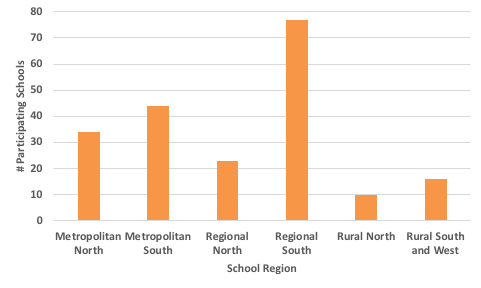 Figure 2: Numbers of schools participating in the Refugee Leadership Strategy in 2019How the Strategy unfoldedWith its focus on building the capacity of schools to support refugee students and their families, implementation of the Strategy developed across its duration, in response to evaluative planning and implementation processes. RSLs were supported professionally by the Multicultural Education team. They met regularly to engage in professional learning, to share resources and experiences in the role and to provide input into ongoing planning and implementation of the Strategy.An evaluation, conducted in 2017 by the Centre for Education Statistics and Evaluation (CESE) found that more than half the respondents would have liked an RSL to be based within their school. The two most common reasons given for needing an RSL were that teachers in their school often do not have the specialist EAL/D teaching skills required to support refugee students and that refugee students often have complex needs in terms of trauma and mental health, and schools required additional support if they are to respond appropriately.The 2017 evaluation also found that the Strategy had a positive impact on teachers’ confidence in working with and supporting refugee students. On the strength of those positive findings and an identified ongoing need, the Strategy was extended until the end of 2018. The evaluation also provided direction for the Strategy going forward. Respondents wanted:an increasing focus on parental engagement with schoolsthe further development of collaborations with external support servicesbetter use of data to inform planning for refugee studentsmore opportunities for one-on-one classroom support for teachers to embed professional learningenhanced enrolment procedures and processes, andexpanded capacity building opportunities for all staff within supported schools.Informed by this feedback, Strategy objectives for 2018 were refined, in consultation with RSLs. It was decided that there would be a focus on helping schools to:develop better processes and practices to support refugee students in transitionembed trauma informed EAL/D pedagogies into teacher and executive practiceestablish refugee support teams to coordinate refugee supportdevelop their EAL/D teachers’ capacity to share their expertise within the school and across teacher networksengage meaningfully with parents from refugee backgrounds.Communities of practiceCollaboration between RSLs, the RSCST and the SLP  team resulted in the forming of local communities of practice. These networks assisted schools to support complex cases and access professional learning that could help their staff with enacting EAL/D and trauma-informed pedagogies. Together, they established local refugee education networks in many areas of high refugee settlement across the state. Professional learning  The Strategy helped enable record numbers of teachers and other school staff to access professional learning in refugee education, including NESA registered courses and programs focused on developing skills and strategies that can support refugee students. In particular,More than 3000 personnel participated in the S.T.A.R.S. in Schools: Supporting students from refugee backgrounds course (co-facilitated by the RSCST).2246 teachers completed 20 hours of registered professional learning about differentiating the curriculum by scaffolding English language and literacy learning: through the Teaching students from a refugee background program, and172 experienced EAL/D teachers and school counsellors were trained as school based facilitators of those courses.RSLs also delivered the Teaching English Language Learners (TELL) professional learning program in schools with high refugee numbers.Additionally RSLs developed and delivered professional learning in response to school and network needs. This was developed in consultation with Directors, Principals, and teachers and focussed on a range of topics: EAL/D strategies and pedagogy; student wellbeing; trauma-aware strategies; the refugee context; and the specific educational needs of refugee students.Similarly, RSLs developed and delivered  professional learning sessions with members of the SLP team and the RSCST. Those events facilitated the sharing of expertise between the RSLs, the RSCST and community organisations, and provided opportunities for developing more cohesive and enduring networks.Professional learning sessions were attended by a range of Department staff, including Directors, mainstream and EAL/D teachers, administrative staff, and School Learning Support Officers. This professional learning was presented in a range of contexts: sometimes  to the whole school in staff meetings and on Staff Development Days, and other times to specific cohorts within the school community.MyPL data shows that the RSLs created 40 different courses, with some courses being scheduled multiple times over the three years. Across the Strategy, RSLs had 1911 attendees participate in  professional learning they had organised across their refugee teacher networks. An additional 1496 attendees participated in the other  professional learning opportunites developed and scheduled by RSLs. It is expected that elements of the professional learning developed by the RSLs will be sustained beyond the Strategy. For example the workshop Supporting Students from Refugee Backgrounds for School Administrative and Support (SAS) Staff was developed by the RSLs during 2017 and delivered across NSW during 2018 and 2019. 410 SAS staff attended this course during 2018 and 2019, and the workshop will continue to be offered to SAS staff across NSW during 2020 and beyond. Building leadership Supported by educational leaders within the Department, the Strategy was extended for a further 12 months until the end of 2019.During this final year, implementation focused on building strength and leadership in schools and across principal networks. The goal was to develop a sustainable model for refugee support, and professional learning about refugee education, so that schools would feel confident and skilled when the Strategy ended.An important feature of support provided by RSLs was assisting school leaders in reflecting on current practices and planning enhanced strategies for refugee education. The RRS tool (Appendix 2: Refugee Readiness Survey) helped facilitate this process. At the end of 2017, RSLs worked with the Refugee Student Programs Advisor and CESE to develop the RRS. The RRS was based on the Refugee Readiness Audit in School’s In for Refugees, developed by the Victorian Foundation for Survivors of Torture Inc . The RRS reflected standards of excellence in refugee education and was aligned to the NSW School Excellence Framework domains of Learning, Teaching and Leading. It could be used by RSLs with schools as part of school planning and evaluation, to develop a shared understanding about where they could target their support for refugee students and families. 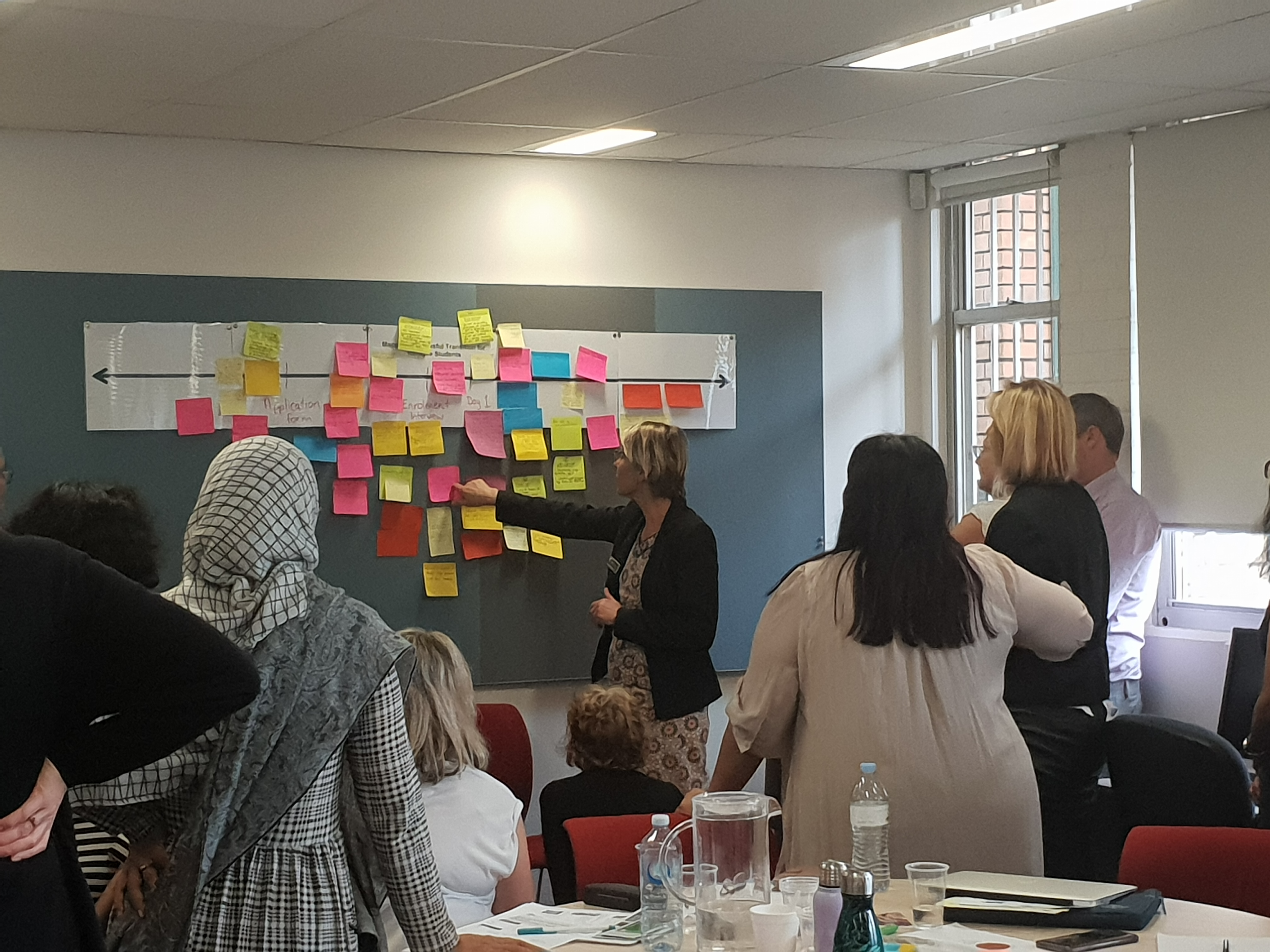 The RSL experienceBefore conducting a detailed interpretation of the impacts of the Strategy, phase 1 of this evaluation reviewed the lived experiences of the RSLs.In a series of semi-structured interviews, RSLs, some who who had been involved with the Strategy since it began, some joining only in 2019, were asked for their perspectives on the Strategy, those things that enabled success, and those that were challenges. The goal in doing so was to provide a framework for understanding and interpreting the data collected in 2018 and 2019. More specifically, RSLs who were interviewed were asked questions that targeted four key areas:‘How has the role evolved?’ for those with the Strategy for a long time or ‘What worked for you?’ for those newer to the StrategyWhat were the most significant challenges or obstacles?What were the biggest enablers?What should a similar role look like into the future?The roleMost RSLs provided support for schools in a number of ways – working directly on planning with school leaders, providing professional learning opportunities, including face to face sessions and ‘shoulder to shoulder’ planning and in class support for some teachers, providing support through networks and cross school action research projects. When asked about the growth in numbers of participating schools over time, RSLs consistently noted that a strength of the Strategy was the decision taken by RSLs to focus on building communities of practice. Those ‘communities’ focused initially on RSLs working as a team and working collaboratively to develop their leadership practices in working with schools, while they were working to build expertise in schools.As their confidence and expertise developed, RSLs were then able to focus on building what they described as ‘networks of practice’: networks of schools and external agencies working together to support refugee students and their families. As the networks developed, the nature of engagement by RSLs changed; RSLs took on more of a coordinating role, connecting schools and practitioners to enable professional learning and effective practice to be sustained and disseminated across networks."Initially I was doing a lot of EAL/D professional learning  to classroom teachers. Initially I was delivering all the professional learning, now I am co-presenting with teachers in their own schools or across the schools’ network. So, it’s been a journey of building capacity.”That is, the RSLs evolved the Strategy so that knowledge and practice could be scaled and sustained after the Strategy ended.A key element in that development was schools nominating staff to take over some of the work done by RSLs: ‘local champions’ (in the words of one RSL). One RSL noted the change as significant“The biggest change, for me, has been the change in ownersip. There is more ownership by schools, more by executive staff…it’s been really satisfying, really keen teachers…EAL/D teachers have now organised and led professional learning for the whole school.”Those ‘local champions’ will work to sustain and grow the capacity and expertise of schools to support refugee students and their families.While the best solution for sustaining the gains of the Strategy after it concludes, those champions will represent a fundamentally different resource to the RSLs. That difference is illustrated by observations made by the RSLs themselves. Teachers in schools are usually responsible for classes and other duties, while the RSLs have been non-teaching positions, i.e. they don’t have timetabled classes. That element has been a key component to the Strategy’s success, as several RSLs were careful to explain“I had the time and resources to plan and raise awareness about opportunities and programs and, you know, organisations that could support the school and students. I didn’t have to keep to a timetable, or be in class.”EnablersWhen asked about the most important factors for success, RSLs noted three factors that were essential when they began: Their previous experience, their familiarity with their Base School and its staff, and their ability to build evidence-based solutions. In terms of experience, RSLs noted that their experience helped them feel confident that they could add value and do a good job in the role. The value of their familiarity with their Base School was contextual, and seemed to help them get access to their school’s senior executive. As noted elsewhere in this report, some RSLs initially had trouble getting access to principals and others within the school. Having an existing relationship with school leaders, at least initially, was critical to being able to build momentum locally, momentum that eventually carried beyond the ‘early uptake’ schools to all the schools involved. As RSLs built their reputation, access became easier. The support and involvement of the DELs helped engage principals and school leaders in the Strategy. As the Strategy developed over time, and RSLs began to get traction with principals and school executive teams, a number of them noted that their use of data and evidence to support their planning and implementation made it easier to convince schools to take up the support and opportunities being offered. As one RSL put it late in 2019“Being able to show principals data, and being able to show them how other schools were benefitting, is really important. Being able to use the RRS, and to use the data there to show what can be done, and where it’s most easily done, makes the difference…when I talk with a principal or to teachers.”Another noted that data, and the ability to use data to inform schools about students coming into their community, made a big difference to how quickly schools could begin to effectively identify and help refugee students and their families“Lots of schools use Sentral, and accessing data about students is huge…passing information between staff is critical. Having data that allows us to track students means we can help them straight away.”Newer RSLs noted that coming into the Strategy and being able to work immediately with existing communities and networks of practice, was empowering and enabling. It provided them structures and strategies for understanding how they could best be effective, and for implementing their own strategies and processes“Schools invite RSLs in for advice and support, including in the EAL/D space….And being able to mentor EAL/D and other teachers working with refugee students, as soon as I started, was great…I could see some beginning EAL/D teachers needing more support”Equally empowering, especially for new RSLs as they came into the role, was the availability and experience of the Multicultural Education team“I could call [the Multicultural Education team] if I needed assistance, but there always has been a lot of professional trust, and as consequence, professional expectation. The flexibility around implementation enables adaptation to context. I get a lot of calls ‘I’ve got this kid, what do I do?’ and there is an expectation I can help. It’s important to be the person connecting people, providing stewardship.”Indeed, the Multicultural Education team was seen as a strong resource not just for RSLs, but also for Principals and Directors. One Director noted “I know I can always call the RSL…or speak to someone from Multicultural Education…”.Challenges There were, nonetheless, some challenges faced by newer RSLs, and some of these challenges have been encountered by RSLs since the Strategy began.Almost every RSL noted that schools are busy places, with complex demands on executive teams, teachers, and other staff. As such, and as described above, getting ‘air-time’ to put forward and then to implement possible programs and strategies was often challenging“My number one issue is getting access to principals, and trying to get people to get back to me for meetings and so on. Sometimes I think it’s the lack of authority, it would be good to have a bit more clout…But I have had unquestioning support from my Base [school] principal, complete professional trust.”Fortunately, as the Strategy developed and evolved, and as the expertise of the RSLs in working with executive teams grew, they were better able to communicate the opportunities they could provide and, as such, more and more schools wanted to engage and be involved.An example is illustrative. Initially, many schools did not participate in the Strategy because they felt they already had enough experience in working with refugee students, or had little need because their refugee student numbers were low. Of course, many schools that previously had few or no refugee students began to receive more refugee students when the additional cohort of refugees from Syria and Iraq started to arrive. That pressure, and the expansion of the professional connections and networks expanded by the RSLs resulted in more and more schools understanding the opportunities and advantages in being involved. For example, a Principal who was at first reluctant to engage, but who soon embraced the Strategy, reflected“I didn’t understand what the RSL (role) meant when it began. My school already had refugee students for a couple of years and we knew what we were doing. But we lost the teacher who’d looked after the refugee students and suddenly there was nothing. That’s when I began to understand the RSL Strategy. I had this person who knew what to do, and who wanted to make sure that my school, not just one or two teachers, knew what to do.”In other words, some schools were reluctant to engage because they felt they already understood the needs of refugee students and the school’s staff had experience in working with them. But, in reality, that often meant that only one or two teachers knew what to do, and if those teachers left the school, the knowledge went with them.As RSLs began to build the leadership capacity of teachers and provide professional learning and support to whole schools, the value of engaging with the Strategy became clear, and more schools joined in. An experienced RSL described the change such that“The hardest part was wanting to support some schools but not being able to because they don’t feel like they need much support. They’ve been hard to reach. That’s only changing now and the change is because the network meetings build insight, and illustrate opportunity.”Finally, embedding skills and knowledge acquired through professional learning provided through the Strategy turned out to be a challenge for schools: While staff in many schools had done training with RSLs, and even with other organisations to learn how best to support refugee students and their families, time pressures within schools meant that they did not always get an opportunity to implement their new skills and understanding. RSLs noted that they had their best impacts where there were opportunities to mentor teachers or to work shoulder-to-shoulder with teachers“Professional learning and embedding practices and strategies into classrooms, that’s where we make a difference…”.And it is clear, as shown below, that the RSLs have made a difference for everyone from front-line teachers to Executive Directors, and across the broader community. As one RSL noted“The role has made changes, it has helped to build capacity. We provide a single contact person in a school, focused on the ‘whole job’. We know who to link up with in the community, how to make changes in a school.”Going forwardThe RSLs’ greatest fear is that the capacity that has been built will be lost when the Strategy finishes. Every RSL noted the need for a similar role, in the future, with a number suggesting more scope.“The role, on-the-ground, face-to-face with schools is critical. Schools support [the RSL role] because it builds into a trust-based relationship.”In particular RSLs suggested a role that provides:a single point of contact for schools, outside agencies, and organisationssomeone with deep knowledge of the refugee landscape to support schools with complex casesprofessional learning associated with supporting refugee students and their familiesthe capacity for instructional leadership, and especially assistance to teachers to embed [professional learning] into practicea focus on EAL/D pedagogy for mainstream teachers.Many suggested broadening the role to include assisting teachers and school leaders to work with all EAL/D students, and even responsibilities across the multicultural space“How do [schools] support trauma [in all its forms] when students can’t communicate? Who can look at the context of the school and tailor support, the professional learning, the services, to what they need?”But with that suggestion, there was also some caution, with many citing the importance of context in working with schools, students, their families and organisations.In terms of actual practice, RSLs frequently noted the need for their role to provide not just opportunities for professional learning, but opportunities for embedding this learning into practice “The role should be able to provide shoulder-to-shoulder support in the classroom. It should codesign classes, the planning of lessons, with immediate feedback [after the class], honing in on how to improve pedagogy.”In summary, if there was a single phrase to describe what RSLs saw as their most important contribution, it was their capacity to deliver and support the development of expertise in schools ‘shoulder-to-shoulder’. A number of RSLs used the term to capture the work they believed was most impactful for individual teachers and for students. Similarly, they frequently used ‘mentor’, citing their ability to support school leaders, teachers and each other in the development of their professional practice. Any future iteration of support for schools needs to capture and embed the capacity to work with teachers and school leaders to embed learning and professional expertise.Chapter two: Evaluating the strategyRSLs worked with schools and the Multicultural Education team in an ongoing way to evaluate the support provided through this Strategy. In 2017, CESE conducted an initial evaluation of the Strategy. This evaluation found the Strategy had a positive impact on teachers’ confidence in working with and supporting refugee students. In 2018 and 2019, schools participating in the Strategy were asked to use the RRS  to identify areas for review and support and to measure the impact of strategies they implemented. Many participating schools were able to use this tool to compare their outcomes and progress during this period.Research design and methodsTwo converging pieces of work were used to collect data for this project. Quantitative findings was generated by analyzing the RRS data. The RRS was made available to all personnel in participating schools. In parallel, a series of semi-structured interviews with key personnel within the Department, including schools, and in outside agencies, generated a series of qualitative findings.  Quantitative data: The RRS The RRS was made available to participating schools between Term 1, 2018 and the end of Term 3, 2019 and was designed to explore the preparedness of schools, as judged by principals and other executive staff, teachers, and school personnel, for supporting refugee students and their families. Participating schools were invited to complete the survey around the end of Term 1, 2018, the end of Term 3, 2018, and similarly around the ends of Terms 1 and 3 in 2019. The survey was divided into seven sections, each covering a specific domain in one or two sections: Demographic details (4 questions)Learning Section 1 (9 questions)Learning Section 2 (8 questions)Teaching (6 questions)Leading Section 1 (8 questions)Leading Section 2 (14 questions)Overall Strategy (3 questions)Rather than a tailored evaluation tool ‘per se’, the RRS was designed to give schools, and RSLs, a clear, quantitative picture of each school’s preparedness for supporting refugee students and their families. As such, data from the RRS reflects how well positioned schools are to support refugee students and their families at any given time and so is sensitive to schools engaging in reviewing their readiness for the first time, and to participants’ general awareness of activities within schools around preparing for and supporting refugee students and their families.Qualitative data: Semi-structured, in-depth interviews This evaluation is also informed by qualitative data acquired through semi-structured, in-depth interviews with seven members of the NSW Department of Education (Principals, DELs, Executive Directors), leaders of seven external organisations providing services and settlement support to refugee students and their families, and two community leaders (from local councils).The purpose of this qualitative phase of the evaluation was to describe a diverse range of experiences of and perspectives about the Strategy in order to generate a more detailed understanding of the broader impacts of the Strategy.Interviewees were purposely sampled on the basis of their extensive first-hand experience and knowledge of the impacts of the RSL role. To maintain confidentiality the qualitative data has been de-identified. Quantitative findingsThe quantitative data reported here are complex, but show, clearly, increases in preparedness of schools, each year, in their efforts to better support refugee students and their families. Data from across 2018 shows the significant impacts the Strategy had during its second year of implementation.It is worth noting that while year to year comparisons are made here, some caution needs to be exercised when interpreting those data. Year to year changes in metrics are, as noted above, sensitive to changes in the numbers of participating schools that have not previously been engaged in the Strategy, and the opportunity of individual participants to understand all of what is occurring in any school.The RSLs themselves anticipated challenges in year on year interpretations, with their observations around staff turn over and increasing pressures on schools to implement other activities.With that in mind, the impact of the Strategy, its effectiveness, is best demonstrated by within year comparisons. That is, changes in measured metrics between early and late assessments in any given year.Detailed data are provided in Appendices 3, 4, and 5.Characteristics of the final sampleWe present the final sample in Table 2, broken down by year and school term. There are differences in the number of respondents in Term 2 and Term 4 across both years. A further observation is that the 2019 sample is larger than the 2018 one. Finally, the Term 4 proportion of the sample is lower in 2019 than in 2018.Table : Final sample by year and school termFigure 3 below shows the composition of the final sample based on the role the respondents hold at their respective schools. Most notably, there is a large increase in the proportion of teaching and other staff in Term 4, 2019, relative to 2018. The sample is also far more balanced between the school executive staff and teaching staff in 2018 than in 2019.Figure 3: Survey respondents role within their schoolDelving more deeply into the teaching experience of the respondents, Figure 4 below shows that the tenure for each respondent is stable in each survey period. Most of them have worked in the same school for more than seven years. In other words, most of the respondents to the survey were very experienced teachers and school leaders. Figure 4: Length of respondents’ tenure at schoolResultsLooking firstly at the big picture: In 2018, a higher proportion of school executive staff completed the survey than in 2019. The nature of particpants’ roles within the schools, particularly the oversight of different programs, means school leaders, those in executive teams, are likely to have more awareness of the role and impacts of the RSLs than other classroom based teaching staff. The impact of those differences means that comparisons between 2018 and 2019 are problematic. For that reason, within year trends will be examined.Figure 5 demonstrates that awareness of the role of the RSLs in schools improves between Term 2 and Term 4 in both 2018 and 2019, and that improvement was statistically significant in 2018, improving from 80% in Term 2 to 90% in Term 4 (n=438) chi 8.36 p< .001. Figure 5: Awareness of the role of the RSL in supporting schools 2018 - 2019Changes in the proportions of respondents who reported feeling ‘extremely supported’ or ‘fairly supported’ when working with and supporting refugee students mirrors changes in awareness. Figure 6 shows a statistically significant increase from 84% in Term 2 2018 to 91% in Term 4 2018 (n=438) chi 7.84 p< .05. There was a non-significant increase in 2019 from 79% in Term 2 to 80% in Term 4. Interestingly, if we only look at respondents who reported receiving support, there is no difference between 2018 and 2019 (91% each, n=750). In other words, staff who received support from an RSL report that the support was strong.Figure 6: How supported respondents felt in their work with refugee studentsThe proportion of respondents who reported feeling ‘extremely confident’ or ‘fairly confident’ when working with and supporting refugee students was 91% in 2018 and 81% in 2019, Figure 7 shows increases in both years from Term 2 to Term 4: From 90% to 94% in 2018, and from79% to 88% in 2019. Figure 7:  Confidence  working with and supporting refugee studentsWithin-year improvement, between Term 2 and Term 4, was seen across a number of important areas through strategies implemented by teachers and schools working with refugee students. Figure 8 shows that respondents felt there had been significant improvement (green bars) in the use of personalised approaches to plan support for refugee students in both 2018 (45% in Term 2, 58% in Term 4, a significant increase: chi 8.74, p<.05) and in 2019 (35% in Term 2, 48% in Term 4 a significant increase: chi 7.81, p<.05). Figure 8: Personalised approaches are used to plan support for refugee students. Note: Responses are colour-coded. Positive responses to the statement are shown in green. Neutral responses are shown in yellow, and negative responses are shown in red.Figure 9 shows that similar improvement occurred around schools developing partnerships with families of refugee students: There was, in 2018, a significant increase from Term 2 (42%) to Term 4 (54%: chi 7.09, p<.05), and that was repeated again in 2019: Term 2 (29%) to Term 4 (38%: chi 7.81, p<.05).Figure 9: Schools develop partnerships with families from refugee backgrounds. Note: Responses are colour-coded. Positive responses to the statement are shown in green. Neutral responses are shown in yellow, and negative responses are shown in red.Pedagogy and trauma informed approaches being embedded in teacher and executive practice, also saw yearly improvement - Figure 10. As that figure shows, in 2018 the proportion of respondents who agreed with the statement grew from 32% in Term 2, to 48% in Term 4. The proportion of positive respondents increased also across 2019: Term 2 – 24%, Term 4 = 33%.Figure 10: Quality EAL/D pedagogy and trauma informed approaches are embedded in teacher and executive practice within my school. Note: Responses are colour-coded. Positive responses to the statement are shown in green. Neutral responses are shown in yellow, and negative responses are shown in red.Finally, the same pattern occurred with schools developing processes and practices that support refugee students - Figure 11. From Term 2 to Term 4 in 2018, positive responses increased from 49% to 64%. In 2019, across the same period, the increase was from 29% to 40%.Figure 11: Schools develop processes and practices that support refugee students. Note: Responses are colour-coded. Positive responses to the statement are shown in green. Neutral responses are shown in yellow, and negative responses are shown in red.Quantitative conclusionsThese data show clearly the type of work done by RSLs across the Strategy, and its impact. They illustrate too the growing scope of the Strategy as it matured into more schools and impacted on more staff. They show that, each year, there were across-the-board increases in all important metrics around effective practices for schools supporting refugee students and their families. In particular, the data show the impact of the Strategy on the confidence of personnel within schools, their understanding of the complexity of the refugee experience and how it impacts students and their families, and the value of building effective networks of support around refugee students and their families.Chapter three: Qualitative findingsIntroductionThis chapter describes the lived experience of those who worked with RSLs and with the Strategy within the Department and external to it. It summarises the impact of the Strategy as described by leaders in the Department, and those in other organisations working alongside schools to build safe, supportive communities for refugee students and their families.As will be seen, the impact of the Strategy, as it was implemented by the RSLs, extends beyond their building ‘the capacity of schools to implement strategies to achieve the best possible outcomes for their refugee students and enhance the settlement of their families.’  Instead, what is described is work that extends the impact of the Strategy across the Department and, simultaneously beyond schools into communities. In taking that approach, in becoming ‘subject matter experts’ the RSLs were able to achieve their brief of supporting schools by helping to develop a complete eco-system of support around their schools.In other words, in addition to building the capacity of schools directly, by working with them, RSLs worked with leaders within the Department, collaborated with colleagues working on other strategies within the Department, and with colleagues from external organisations to enable schools in their mission. In doing so, they helped make the schools they worked with a foci of the communities in which each school is located.Educational leaders Three sets of participants are represented in this report: The RSLs themselves (described above), schools and the principals and teachers who worked with RSLs (the quantitative data) and, here, other leaders within the Department.To preempt the findings reported below, there was universal and strong support for the Strategy and the work done by the RSLs. Indeed, in the words of one Executive Director,“The RSLs have played an important role in raising awareness of issues around refugee students coming into schools. The role should be more accessible to all schools. I think people will be quite anxious with the RSL role ending…there will be a void.”As described elsewhere in this report, much of that impact was attributed to the abilities of the RSLs to provide solutions relevant to particular schools, and particular students. For example, one Director observed“My region has 12,000 students, 96% of them learning EAL/D. The RSL team is excellent, a great support. They provide insight, and help my principals provide differentiated support for students…”When asked how he was best able to lead numbers of schools with large numbers of refugee students, one DEL observed“I can talk to the principal involved, and I can always talk to the RSL. They are very knowledgeable, and well connected into communities. And they know the context of the school and the community.”That observation highlights two important findings around the Strategy: First, while RSLs had been embedded into schools, they eventually projected their impact from schools into communities (see below) and also across the Department, including becoming sources of advice and information for DELs and others. A number of DELs, and every principal interviewed indicated that if they needed more information, or some context for a solution to a problem, they could and would talk with the relevant RSL.Second, context is important (see more below). As one school leader put it “local knowledge is important. It’s critical to understanding”. RSLs having a ‘whole picture’ perspective was seen as an advantage, because the solutions they could implement, or support, could be more immediate and contextually appropriate than something coordinated by a more centralized office. In the words of an Executive Director“The RSL team will let me know what they are seeing…this is what we are seeing, this is what we need; this is what’s working, this is where we need to do some more work... Their role has been expanding, and has filled where we had a gap for a couple of years…we need an ongoing role to support schools for trauma informed learning, for professional learning for admin staff, for whole-school approaches, and the undertaking of audits of where we are and where we need to go, so I can assist the school…”When asked what allowed RSLs to gain that perspective there was general agreement: because RSLs, were not timetabled to teach classes, they had the space and time to develop a more global view of their local contexts, the time to become domain experts, and the opportunity to use that expertise and perspective to provide professional learning, and to build effective networks between schools and between schools and other organisations.The impact of the RSLs as advocates for all the Department’s programs and resources aimed at supporting multicultural education and enabling the success of refugee students was best summarised by an external observer, someone working for a supporting organisation also committed to enabling refugee students across the state“Within each region you have connections between the School Liaison Team, the RSLs, and the RSCST. We are able to match the needs of the individual schools with the services. That might mean referrals to individual counselling or working with parents through the Families and Cultural Transition (FICT) program or tailored training and professional development for teachers.”A community of organisationsThe first report on the Strategy, in 2017, found ‘One of the key areas of need reported by schools was the establishment of collaborations between schools and external agencies and support services.’ (CESE 2017, p.37). At the end of the Strategy, it is clear the RSLs have played a critical role in establishing long-term collaborative relationships between schools and the external agencies that can support their work with refugee students and their families.The role of RSLs in building relationships across communities is reviewed in this section. Specifically, here we consider how RSLs extended their impact to help integrate the work of schools with the work of other organisations supporting refugee students and families.Working together The challenges for schools and for external agencies wanting to work together have been symmetrical. Schools, particularly front-line teachers and school leaders, often don’t have the time to develop the expertise to navigate the complex space occupied by organisations that can support them in their work. It is exactly that space that the RSLs have filled, providing expertise and, critically, a single point of contact for both their schools and external organisations. In the words of one EAL/D teacher“Everyone is so busy. We know there are people who can help, but knowing who they are, who to talk to, for every student that comes in, it’s difficult. Kids come in and they have had terrible experiences before they get here. The RSL has helped us understand what we can do at school, but some students have to have help outside of school too, for school to make a difference, and sometimes we need to talk with someone who can help with that. Our RSL knows who does what, so they help with that too.”Similarly, those organisations, typically, have had difficulty communicating with schools and identifying who, in schools, to contact to build effective relationships. The reason is the same: even when organisations are able to make contact with someone in a school, they may not have the right person, or, if they do, that person is so busy that they have little time to set aside to get to know the organisation and how it can help. As a leader from one NGO put it“Cold calling schools has become increasingly difficult because teachers have such a big load but that’s where the RSL position gives us the information and the advocacy inside the schools so we can get really useful things happening for the students. So, for example we wanted to speak with young people from CALD communities about their awareness and knowledge of local drug and alcohol services and the RSL helped set up those conversations.”Clearly, RSLs have filled that space by providing opportunities for building useful and effective relationships. And the impacts are clear, and have been quick to have effect. As a leader of one refugee support organisation observed“We are working with four schools, two primary and two high schools and we are trying to understand what their needs are. The RSL helped us connect with the schools, we participated in an Expo that the RSL organised and many schools approached us saying ‘We have needs’.  The RSL played a key role in connecting services to those schools.”In other words, as the Strategy developed, and as schools developed their own expertise in working with refugee students and their families, RSLs extended their activities into building effective relationships between schools and other agencies. They acted to provide an effective point of contact for schools and external agencies.Interestingly, and importantly, even in schools with experience and pre-existing strong relationships with external organisations, RSLs were able to add value. Despite having had previous experience working with a local school, the leader of a refugee support agency was unambiguous when asked about the value of RSLs“There’s an obvious benefit for the schools because newly employed teachers, you can’t expect them to know what programs and services there are. So, having the RSL must be a huge benefit because people will randomly say “Why can’t we refer them to the refugee service?” not knowing what refugee service. Are they even eligible and have they been here longer than six or twelve months? Are they getting case management or do the students themselves need to recognise that there’s an issue and seek out the appropriate agency? And that’s not easy.”The importance of placeAs noted elsewhere in this report, the ability of RSLs to tailor solutions to context has been a critical element of their success. A school principal noted that an important part of the value of the RSL was as “a place-based specialist”. When asked to unpack that, he went on to explain that RSLs act as a resource for schools within the Department and across the local community. RSLs provided day-to-day support for schools and advice to all teaching staff, enabling their work with the specific cohort of refugee students and parents they were working with, to integrate those students and parents into the school community and, in doing so, to help them integrate into the broader community.For schools working with refugee students for the first time, and sometimes receiving refugee students with little or no warning, RSLs were crucial for providing support during this initial period that involved a steep learning curve. This typically involves the school establishing robust, responsive, sustainable, and trauma aware school processes, and an equally robust, responsive, sustainable, and sensitive network of support across the community. As one community leader observed, when reflecting on the importance of schools to refugees settling into a community“…you need someone to walk with them (schools), to work with the teachers, to go “OK you’ve never had Syrian students before, here’s what we can do.”An experienced principal with an established refugee community noted“It doesn’t happen often, and maybe that’s a problem too, but sometimes we get a problem that no one has seen, something unexpected, a problem that affects one or maybe a few students that will gradually impact the whole school if not sorted out the right way. The RSL knows everyone, and can bring people into the discussion, from the community, from outside organisations, to find a good way to address the issue so that everyone, in the school and in the community, is OK.”And that sentiment is reflected by the organisations that support schools in their work. As a state-wide manager explained“It’s about engagement, it’s about partnership, it’s about linking the needs of the schools with tailored, specific interventions and also providing expert consultations to the schools. The RSL role means there’s an invitation (for us) into the education space that might not otherwise be forthcoming because schools might not see the need.”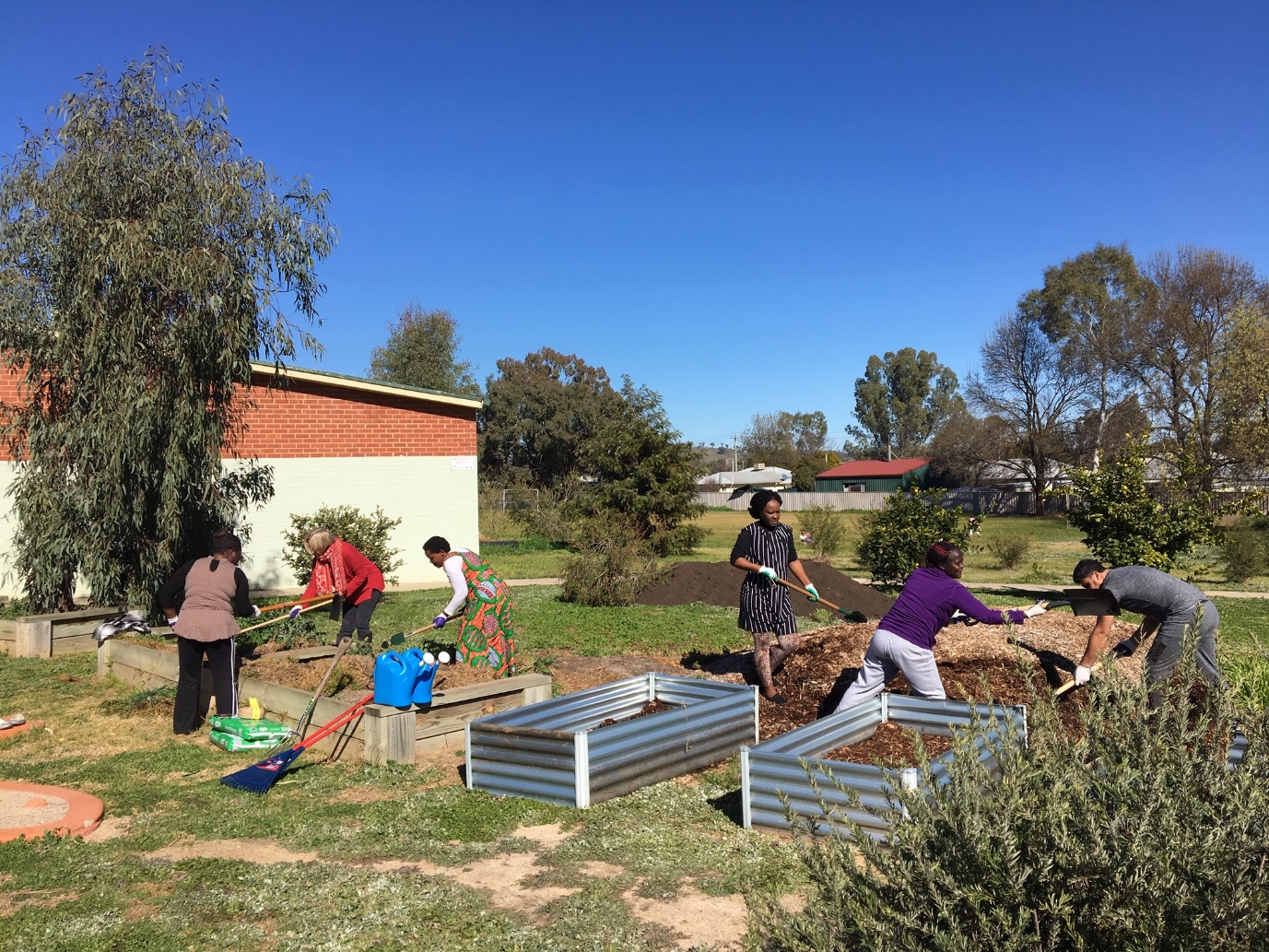 Impact in regional NSW In that context, it is important to reflect on the diversity of communities across NSW. Outside of metropolitan areas, refugee students and their families are, obviously, more dispersed than they are in the Sydney metropolitan area. That presents refugee students, families, schools, and communities with some unique challenges. Unlike the families moving into metropolitan areas, where often they can locate close to large, well-established national communities, refugees in regional and rural NSW generally find themselves in relatively small communities, with even smaller national communities, if such communities exist at all. That potential dislocation is, in regional and remote areas, often compounded by difficulties in accessing the same range and level of support services found in metropolitan Sydney. A leader of a regional support organisation put it this way“I know of a school that has recently begun enrolling students from a Congolese minority. Before the RSL’s involvement they didn’t realise they were offering the wrong interpreter and that there were major literacy issues within the community. … Now being able to speak with someone in their own language, … that sense of welcome, it makes all the difference.”As a consequence, there were some notable differences between the activities of RSLs in regional and rural areas, and those based in metropolitan areas, mostly around their level of engagement in facilitating the building of communities. As observed by a leader from a regional support organisation“Our area is different to south western Sydney, we don’t have those large communities and events. We just don’t have the scale. We have a number of small communities, so it’s all about making the mix work and that’s why you need the RSLs. Grappling with diversity makes these positions all the more valuable. We don’t have the big (national) associations, they just don’t exist in regional New South Wales.”In other words, RSLs outside the metropolitan areas spent time enabling schools, and enabling communities through the organisations that could support refugee students and their families. They did that in various ways. For example, RSLs were often a critical link in helping everyone in the community, both schools and other organisations, to understand the particular needs of refugee students. As one service provider noted“I have attended parent teacher interviews with the RSL and her oversight and knowledge is just so broad, she has a lot of understanding of where people are coming from and when they have an issue with the school… And even things like teachers might just think the parents read the school newsletter, so having someone on board to say that most of these parents can’t read in English or in their own language. Then there’s more understanding from the teachers.“Their work extended into the community, helping build community. An observation by a local government official is illustrative“I have also seen the position support emerging student leaders. It takes a bit more work and teachers just don’t get the time to do it, but the RSLs can. These students are the ones getting out into the broader community, setting an example to others and smashing stereotypes. It’s definitely, definitely enhanced the settlement of refugee students and families because of the connections to different opportunities and the support it provides.”Reflecting the importance of the RSL role and the value to both the schools and the recently arrived refugee students, the Refugee Leadership Strategy was described as “an essential gateway to a whole raft of programs” and the RSLs as important ‘advocates’ within schools. The local knowledge held by RSLs, together with their connections to other parts of the Department, to external service providers, and to community leaders, enabled everyone – individual schools, school networks, the Department, external organisations, and communities - to work together to build safe, sustainable communities around refugee students and their families. And in those communities, refugee students have found the space to learn and to grow.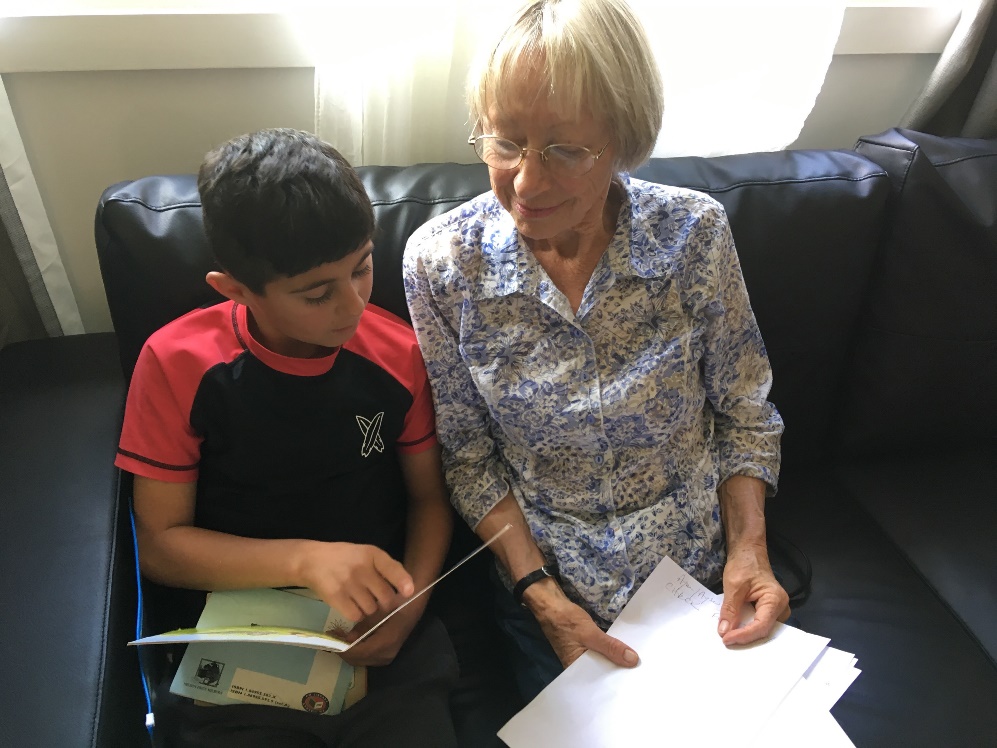 Qualitative summaryThe findings emerging from the qualitative data demonstrate the value of the Refugee Leadership Strategy for schools, for the Department, and for the communities in which they worked. Interviewees from all areas represented in this evaluation described how the work of the RSLs supported and enabled teachers and principals to identify, understand and meet the needs of refugee students and their families, while also ensuring that schools connected with and utilized the external resources and support available within their local area. The findings show that the capacity of RSLs to successfully navigate the boundary between the education and the community sectors enabled schools to achieve a series of positive outcomes for their refugee students and their families; this in turn helped facilitate the successful settlement of refugee families within their new communities.Again, a potent description of the impact of the Strategy was provided by someone outside the Department, but working closely with the RSLs, schools, and refugee families. It’s an observation the sentiment of which was made a number of times by school leaders, by teachers, by leaders within the Department, and by partnering organisations“There is a case to be made that the learning and wellbeing outcomes made possible by support provided by the RSLs are worth the investment because what you can’t see, and what you can’t evaluate is what hasn’t happened. So, for example if you didn’t have the RSLs and all the associated programs, if you had 10,000 kids (from a refugee background) who came to schools in NSW and really floundered and there were violent incidents stemming from (their) trauma, you would have heard about that. But the fact you didn’t hear that probably says a lot.”Chapter four: Summary ConclusionsThe findings recorded from both the qualitative and quantitative data provide a clear picture of the impact of the Refugee Leadership Strategy: As it was implemented by the RSLs, the Strategy improved the capacity of participating schools to support refugee students and their families; it leveraged networks (between schools, and between schools and other organisations) to achieve that goal. Importantly, the Strategy was implemented in such a way that it impacted not just schools, but the Department more broadly.In terms of quantitative findings, in 2018 and again in 2019, schools participating in the Strategy showed improvements on all metrics captured by the RRS (RRS). Detailed analyses showed that those improvements were observed in participants who felt supported by their RSL. In other words, close engagement with RSLs led to survey participants from participating schools reporting improvements across all areas measured by the RRS.Those findings are also echoed clearly in the qualitative findings. Those provide clear evidence of the impact of and value to schools, the Department and community organisations, of the RSL role specifically and the Strategy generally. They show the ongoing need for a role like the RSL role in public schools. The findings suggest that while enhanced connectivity and collaboration has been a positive outcome of the Refugee Leadership Strategy, new challenges are likely to emerge for schools in the future, and that a role like the role of the RSL will ensure that schools can continue to deliver best-possible practice in supporting refugee students and their families.RecommendationsWith those observations and the supporting data in mind, the most significant recommendation of this report is thata role be established in schools across NSW that has responsibility for helping schools and their communities implement best-possible practices for working with and supporting refugee students and their families. The role should capture all the aspects of the RSL role as it was enacted between 2017 and 2019, including the responsibility for helping schools enact EAL/D and trauma-informed pedagogy. The role should recognise also that the needs of refugee students, while complex and complicated (often) by experiences of trauma, are part of a broader landscape of needs for all EAL/D students enrolled in NSW governments schools.Provision of such a role will provide schools, school networks, and other agencies and organisations with a single point of contact.In more detail, the role should:be able to support schools, Directors, Educational Leadership, and others, with complex caseshave the capacity to provide instructional leadership in and across schools and networks to support teachers, and others, enact and embed professional learning into their professional practicehave deep knowledge of the refugee and EAL/D landscape to enable schools and organisations to support EAL/D students, including those from refugee backgrounds and their  families around the school communitybe enabled by the development of communities of professional practice, andsupport the development of networks of practice between schools working with refugee background and other EAL/D students and their families.AppendicesAppendix 1: Excellence in refugee educationRSLs can assist schools to work towards the following standards:LearningRefugee students experience safe and inclusive learning environments. Orientation and transition support helps new students understand school practices and expectations.Refugee students feel safe and included at all times and in all places in the school. Refugee students experience quality teaching and learning that recognises their prior experiences, potential and English language support needs. Refugee students can access someone who can provide advice, support and assistance to help them identify their strengths, needs and future goals. Programs and initiatives implemented to support the learning and wellbeing of all students are inclusive of refugee students.Personalised approaches are used to plan support for refugee students. Individual student learning and wellbeing data informs support for refugee students.Relevant information about refugee students, e.g. language background, impact of trauma or disrupted schooling and English language proficiency is communicated to appropriate staff.Targeted learning, wellbeing and transition support is provided for refugee students.Refugee students’ progress is monitored and reviewed over time by all relevant staff. Students and their families feel that learning opportunities and support provided meets their needs.TeachingQuality EAL/D pedagogy and trauma informed approaches are embedded in teacher and executive practice.Refugee student learning data, including English language proficiency level, is used to inform EAL/D and classroom teaching programs.Assessment practices take students’ developing English language proficiency into consideration.All teachers and executive staff use EAL pedagogy to support English language learning for refugee students in their classes.Staff use trauma informed approaches to manage student behaviour.EAL/D teachers share their expertise with other staff through collaborative planning and teaching. EAL/D teacher(s) facilitate professional learning about refugee students and EAL pedagogy within and beyond the school.LeadingSchool processes and practices support identification, learning and wellbeing of refugee students.Targeted strategies and resources that support refugee students are included in the school plan.Data informs the use of resources provided in the school budget to support refugee students.Professional learning about the impact of refugee experiences is provided for all staff.Professional learning about English language proficiency and EAL pedagogy is provided for teaching staffEnrolment, orientation and transition processes ensure that new refugee students are identified and assessed to inform personalised approaches. Executive staff use trauma informed approaches to manage student behaviour and wellbeing.A member of the school executive leads a team responsible for coordinating refugee student support.Time and resources are allocated for collaborative planning and teaching between EAL/D and classroom/mainstream teachers.Staff who work with refugee students and their parents are supported to engage in self-care strategies.Whole school programs promote anti-racism and social inclusion.Staff and external agencies work together to support the engagement of refugee students and families in the school and the broader community.Communication with families from a refugee background facilitates their participation in school community.Staff use interpreters, bilingual staff and translated documents to ensure LBOTE parents /families can receive and provide important information.A communication strategy ensures that LBOTE parents and carers can participate in school meetings, community consultations and decision making. Parents and carers from refugee backgrounds are involved in discussing their child’s learning and wellbeing and planning support with relevant staff. Local community organisations work with school staff to support the settlement and participation of refugee families in the school and broader community.These standards are taken from the document titled: Refugee Leadership Strategy – Guidelines to Support Implementation in 2019: A guide for school leaders. (Feb, 2019) NSW Department of Education, Learning and Teaching Directorate, Multicultural Education.Appendix 2: Refugee Readiness Survey Refugee Leadership Strategy evaluation questions 2018Please answer the following questions about current practices for refugee students and their families specifically within your school. We are particularly interested in investigating practices within your specific school context. If you are unsure of a question, please answer to the best of your knowledge. Demographic questionsWhat is the name of your current school? (Please provide the name in full) What is your school code? What is your role? Executive StaffSchool Administration StaffTeaching StaffHow long have you been working at your current school?Less than 1 year1-3 years4-7 yearsMore than 7 yearsScale for all questions in Section 1 – Section 5:	5 	Strongly agree4 	Somewhat agree3 	Neither agree nor disagree2 	Somewhat disagree 1 	Strongly disagreeLearningSection 1: Refugee students experience safe and inclusive learning environments Orientation and transition support in my school provides new refugee students with effective help to understand school practices and expectationsRefugee students feel safe in my schoolRefugee students feel included in my schoolRefugee students experience quality teaching and learning that recognises their prior experiences, potential and English language support needs Refugee students are provided with access to someone who can help them identify their strengthsRefugee students are provided with access to someone who can help them identify their needs Refugee students are provided with access to someone who can help them identify their future goals Learning and wellbeing programs and initiatives are inclusive of refugee studentsScoring:0-28 Red29-36 Yellow37-45 GreenSection 2: Personalised approaches are used to plan support for refugee students Individual student learning and wellbeing data are used to inform support strategies for individual refugee studentsRelevant information about refugee students (e.g. language background, impact of trauma or disrupted schooling, English language proficiency level) is communicated to appropriate staffIndividualised learning support is provided for all refugee studentsIndividualised wellbeing support is provided for all refugee studentsIndividualised transition support is provided for all refugee studentsRefugee students’ progress is monitored and reviewed over time by all relevant staffRefugee students feel that the learning opportunities provided meets their needsThe families of refugee students feel that the support provided meets their needsScoring:0-25 Red26-32 Yellow33-40 GreenTeachingSection 3: Quality EAL/D pedagogy and trauma informed approaches are embedded in teacher and executive practice within my school Refugee student learning data, including English language proficiency levels, is used to inform EAL/D and classroom teaching programsAssessment practices take refugee students’ developing English language proficiency into considerationAll staff involved in teaching use EAL/D pedagogy to support English language learning for refugee students in their classesTeaching staff use trauma-informed approaches to manage refugee student behaviourEAL/D teachers in my school share their expertise in working with refugee students with other staff through collaborative planning and teachingEAL/D teacher(s) in my school facilitate professional learning about refugee students and EAL/D pedagogy within our schoolScoring:0-19 Red20-25 Yellow26-30 GreenLeadingSection 4: Schools develop partnerships with families from refugee backgrounds Staff recognise that the families of refugee students may have limited levels of literacy in their first language and take that into account when developing materials and other media to communicate important information to LBOTE familiesStaff use interpreters, bilingual staff, and translated documents or other media to ensure LBOTE families can both receive important information from the school and provide the school with necessary information A communication strategy is in place to ensure that LBOTE parents and carers can participate in school meetings, community consultations, and decision makingParents and carers from refugee backgrounds are involved in discussing and planning their child’s learning with relevant staffParents and carers from refugee backgrounds are involved in discussing and planning their child’s wellbeing with relevant staffLocal community organisations work with my school to support the settlement and participation of refugee families within my schoolLocal community organisations work with my school to support the settlement and participation of refugee families within the broader communityStaff and external agencies work together to support refugee students and their families to engage with the broader communityScoring:0-25 Red26-32 Yellow33-40 GreenSection 5: Schools develop processes and practices that support refugee students Targeted strategies and resources to support students from refugee backgrounds are included in the school planFunding is allocated through the school budget for targeted strategies and resources to support students from refugee backgroundsStrategies and resources utilised to support students from refugee backgrounds are data-driven and evidence-basedProfessional learning about the impact of refugee experiences and EAL/D pedagogy is provided for all teaching staffProfessional learning about the impact of refugee experiences and EAL/D pedagogy is provided for all non-teaching staffEnrolment, orientation, and transition processes ensure new refugee students are identified and assessed to inform personalised approachesExecutive staff use trauma informed approaches to manage student behaviour and wellbeingA member of my school executive leads a team responsible for coordinating the learning and wellbeing support provided for refugee studentsResources, including time, are allocated in order to encourage collaborative planning between EAL/D and classroom teachersResources, including time, are allocated in order to encourage collaborative teaching between EAL/D and classroom teachersStaff who work with refugee students and their families understand vicarious traumaStaff who work with refugee students and their families are supported to engage in self-care strategiesWhole school programs promote anti-racismWhole school programs promote social inclusionScoring:0-43 Red44-56 Yellow57-70 GreenOverall Strategy questionsHow aware are you of the Refugee Leadership Strategy?Extremely awareFairly awareSlightly awareNot aware at allHow supported do you feel in working with and supporting refugee students?Extremely supportedFairly supported Slightly supported Not supported at allHow confident do you feel in working with and supporting refugee students?Extremely confidentFairly confidentSlightly confidentNot confident at allAppendix 3: Sample responses to the survey by yearAppendix 4: Sample responses to the survey by RSL supportAppendix 5: Sample responses to the survey by year and termMetropolitan base schools(Principal support network)Regional base schools(Principal nupport network)Beverly Hills Girls High School (Canterbury)Coffs Harbour High School (Coffs Harbour)Chester Hill High School (Bankstown)Islington Public School (Callaghan/ Port Stephens)Dee Why Public School (Warringah)Keira High School (Wollongong North and Wollongong)Fairfield High School (Fairfield)Mount Austin Public School (Wagga Wagga)Fairfield Public School (Fairfield)Murray High School (Albury)Fairvale High School (Fairfield)Holroyd High School (Holroyd)Lurnea High School (Glenfield)Marsden Road Public School (Liverpool)Miller Technology High School (Liverpool)Mitchell High School (Nirimba)Northmead Creative and Performing Arts High School (Parramatta)Oxley Park Public School (Eastern Creek)20182019OverallTerm 2268541809Term 4178151329Total4466921,138Unique Schools149215280QuestionsResponse categoriesQuestionsResponse categoriesQuestionsResponse categories2018 (n=446)2018 (n=446)2019 (n=692)2019 (n=692)p valueQuestionsResponse categoriesQuestionsResponse categoriesQuestionsResponse categoriesRespondedProportionRespondedProportionp valueWas your school supported by a RSL?YesYes34279.70%40863.80%<0.001How long have you been working at this school?How long have you been working at this school?Less than 1 year1-3 years4-7 yearsMore than 7 years431131021889.60%25.30%22.90%42.20%7315214332410.50%22.00%20.70%46.80%0.32Which of the following categories best fits your current role?Which of the following categories best fits your current role?School executive staffTeaching and other staffSchool administration staff2282011751.10%45.10%3.80%2763912539.90%56.50%3.60%<0.001How aware are you of the role of the RSL in supporting schoolHow aware are you of the role of the RSL in supporting schoolExtremely awareFairly awareSlightly awareNot at all aware219149472350.00%34.00%10.70%5.30%2162321476932.50%34.90%22.10%10.40%<0.001How supported do you feel in working with and supporting students from refugee backgroundsHow supported do you feel in working with and supporting students from refugee backgroundsExtremely supportedFairly supportedSlightly supportedNot at all supported20217754546.10%40.40%12.30%1.10%2203051231633.10%45.90%18.50%2.40%<0.001How confident do you feel in working with and supporting students from refugee backgroundsHow confident do you feel in working with and supporting students from refugee backgroundsExtremely confidentFairly confidentSlightly confidentNot at all confident17822237140.60%50.70%8.40%0.20%2073291161231.20%49.50%17.50%1.80%<0.001Refugee students experience safe and inclusive learning environments Refugee students experience safe and inclusive learning environments RedYellowGreen81163151.80%26.40%71.80%342464005.00%36.20%58.80%<0.001Personalised approaches are used to plan support for refugee students Personalised approaches are used to plan support for refugee students RedYellow311887.10%42.80%9332413.80%48.20%<0.001Personalised approaches are used to plan support for refugee students Personalised approaches are used to plan support for refugee students Green22050.10%25537.90%Quality EAL/D pedagogy and trauma informed approaches are embedded in teacher and executive practice within my school Quality EAL/D pedagogy and trauma informed approaches are embedded in teacher and executive practice within my school RedYellowGreen6720316815.30%46.30%38.40%15034317522.50%51.30%26.20%<0.001Schools develop partnerships with families from refugee backgrounds Schools develop partnerships with families from refugee backgrounds Red267.40%14722.10%<0.001Schools develop partnerships with families from refugee backgrounds Schools develop partnerships with families from refugee backgrounds Yellow15844.80%31246.90%Schools develop partnerships with families from refugee backgrounds Schools develop partnerships with families from refugee backgrounds Green16947.90%20631.00%Schools develop processes and practices that support refugee students Schools develop processes and practices that support refugee students Red125.40%3012.00%<0.001Schools develop processes and practices that support refugee students Schools develop processes and practices that support refugee students Yellow8839.80%14357.00%Schools develop processes and practices that support refugee students Schools develop processes and practices that support refugee students Green12154.80%7831.10%Targeted strategies and resources to support students from refugee backgrounds are included in the school planTargeted strategies and resources to support students from refugee backgrounds are included in the school planStrongly disagree20.90%20.80%0.065Targeted strategies and resources to support students from refugee backgrounds are included in the school planTargeted strategies and resources to support students from refugee backgrounds are included in the school planDisagree219.50%3313.10%Targeted strategies and resources to support students from refugee backgrounds are included in the school planTargeted strategies and resources to support students from refugee backgrounds are included in the school planNeither disagree nor agree3616.30%5923.40%Targeted strategies and resources to support students from refugee backgrounds are included in the school planTargeted strategies and resources to support students from refugee backgrounds are included in the school planAgree9944.80%11043.70%Targeted strategies and resources to support students from refugee backgrounds are included in the school planTargeted strategies and resources to support students from refugee backgrounds are included in the school planStrongly agree6328.50%4819.00%Funding is allocated through the school budget for targeted strategies and resources to support students from refugee backgroundsFunding is allocated through the school budget for targeted strategies and resources to support students from refugee backgroundsStrongly disagree10.50%00.00%0.001Funding is allocated through the school budget for targeted strategies and resources to support students from refugee backgroundsFunding is allocated through the school budget for targeted strategies and resources to support students from refugee backgroundsDisagree73.20%93.60%Funding is allocated through the school budget for targeted strategies and resources to support students from refugee backgroundsFunding is allocated through the school budget for targeted strategies and resources to support students from refugee backgroundsNeither disagree nor agree219.50%3112.30%Funding is allocated through the school budget for targeted strategies and resources to support students from refugee backgroundsFunding is allocated through the school budget for targeted strategies and resources to support students from refugee backgroundsAgree7533.90%12549.60%Funding is allocated through the school budget for targeted strategies and resources to support students from refugee backgroundsFunding is allocated through the school budget for targeted strategies and resources to support students from refugee backgroundsStrongly agree11752.90%8734.50%Strategies and resources utilised to support students from refugee backgrounds are data-driven and evidence-basedStrategies and resources utilised to support students from refugee backgrounds are data-driven and evidence-basedDisagree94.10%197.50%0.001Strategies and resources utilised to support students from refugee backgrounds are data-driven and evidence-basedStrategies and resources utilised to support students from refugee backgrounds are data-driven and evidence-basedNeither disagree nor agree3415.40%5823.00%Strategies and resources utilised to support students from refugee backgrounds are data-driven and evidence-basedStrategies and resources utilised to support students from refugee backgrounds are data-driven and evidence-basedAgree10748.40%13051.60%Strategies and resources utilised to support students from refugee backgrounds are data-driven and evidence-basedStrategies and resources utilised to support students from refugee backgrounds are data-driven and evidence-basedStrongly agree7132.10%4517.90%QuestionsResponse categories2018 (n=446)2018 (n=446)2019 (n=692)2019 (n=692)p valueQuestionsResponse categoriesRespondedProportionRespondedProportionp valueWas your school supported by a RSL?Yes34271.7%40859.6% How long have you been working at this school?Less than 1 year349.90%4511.00%0.52 How long have you been working at this school?1-3 years9527.80%9423.00% How long have you been working at this school?4-7 years6318.40%8019.60% How long have you been working at this school?More than 7 years15043.90%18946.30%Which of the following categories best fits your current role?School executive staff17551.20%14635.80%<0.001Which of the following categories best fits your current role?Teaching and other staff16046.80%24560.00%Which of the following categories best fits your current role?School administration staff72.00%174.20%How aware are you of the role of the RSL in supporting schoolExtremely aware19958.20%18545.30%0.004How aware are you of the role of the RSL in supporting schoolFairly aware10931.90%16340.00%How aware are you of the role of the RSL in supporting schoolSlightly aware277.90%5112.50%How aware are you of the role of the RSL in supporting schoolNot at all aware72.00%92.20%How supported do you feel in working with and supporting students from refugee backgroundsExtremely supported17952.30%18344.90%0.22How supported do you feel in working with and supporting students from refugee backgroundsFairly supported13238.60%18645.60%How supported do you feel in working with and supporting students from refugee backgroundsSlightly supported298.50%368.80%How supported do you feel in working with and supporting students from refugee backgroundsNot at all supported20.60%30.70%How confident do you feel in working with and supporting students from refugee backgroundsExtremely confident15244.40%16841.20%0.12How confident do you feel in working with and supporting students from refugee backgroundsFairly confident16849.10%19447.50%How confident do you feel in working with and supporting students from refugee backgroundsSlightly confident226.40%4511.00%How confident do you feel in working with and supporting students from refugee backgroundsNot at all confident00.00%10.20%Refugee students experience safe and inclusive learning environments Red61.80%123.00%0.095Refugee students experience safe and inclusive learning environments Yellow8123.80%12029.60%Refugee students experience safe and inclusive learning environments Green25474.50%27467.50%Personalised approaches are used to plan support for refugee students Red236.70%368.90%0.083Personalised approaches are used to plan support for refugee students Yellow13740.20%18746.10%Personalised approaches are used to plan support for refugee students Green18153.10%18345.10%Quality EAL/D pedagogy and trauma informed approaches are embedded in teacher and executive practice within my school Red5516.10%6816.70%0.079Quality EAL/D pedagogy and trauma informed approaches are embedded in teacher and executive practice within my school Yellow15044.00%20851.10%Quality EAL/D pedagogy and trauma informed approaches are embedded in teacher and executive practice within my school Green13639.90%13132.20%Schools develop partnerships with families from refugee backgrounds Red155.40%6816.70%<0.001Schools develop partnerships with families from refugee backgrounds Yellow11641.70%18745.90%Schools develop partnerships with families from refugee backgrounds Green14752.90%15237.30%Schools develop processes and practices that support refugee students Red95.10%85.50%0.003Schools develop processes and practices that support refugee students Yellow6134.90%7753.10%Schools develop processes and practices that support refugee students Green10560.00%6041.40%Targeted strategies and resources to support students from refugee backgrounds are included in the school planStrongly disagree21.10%00.00%0.21Targeted strategies and resources to support students from refugee backgrounds are included in the school planDisagree169.10%117.50%Targeted strategies and resources to support students from refugee backgrounds are included in the school planNeither disagree nor agree2112.00%2617.80%Targeted strategies and resources to support students from refugee backgrounds are included in the school planAgree7945.10%7350.00%Targeted strategies and resources to support students from refugee backgrounds are included in the school planStrongly agree5732.60%3624.70%Funding is allocated through the school budget for targeted strategies and resources to support students from refugee backgroundsStrongly disagree10.60%00.00%0.075Funding is allocated through the school budget for targeted strategies and resources to support students from refugee backgroundsDisagree63.40%21.40%Funding is allocated through the school budget for targeted strategies and resources to support students from refugee backgroundsNeither disagree nor agree116.30%149.60%Funding is allocated through the school budget for targeted strategies and resources to support students from refugee backgroundsAgree6134.90%6846.60%Funding is allocated through the school budget for targeted strategies and resources to support students from refugee backgroundsStrongly agree9654.90%6242.50%Strategies and resources utilised to support students from refugee backgrounds are data-driven and evidence-basedDisagree84.60%53.40%0.18Strategies and resources utilised to support students from refugee backgrounds are data-driven and evidence-basedNeither disagree nor agree2212.60%2517.10%Strategies and resources utilised to support students from refugee backgrounds are data-driven and evidence-basedAgree8448.00%8054.80%Strategies and resources utilised to support students from refugee backgrounds are data-driven and evidence-basedStrongly agree6134.90%3624.70%QuestionsResponse categories2018 2018 2018 2019 2019 2019 QuestionsResponse categoriesTerm 2 (268)Term 4 (178)p valueTerm 2 (541)Term 4 (151)p valueWas your school supported by a RSL?Yes201 (78.8%)141 (81.0%)0.58297 (60.0%)111 (77.1%)<0.001How long have you been working at this school?Less than 1 year22 (8.2%)21 (11.8%)0.3451 (9.4%)22 (14.6%)0.19How long have you been working at this school?1-3 years67 (25.0%)46 (25.8%)115 (21.3%)37 (24.5%)How long have you been working at this school?4-7 years68 (25.4%)34 (19.1%)115 (21.3%)28 (18.5%)How long have you been working at this school?More than 7 years111 (41.4%)77 (43.3%)260 (48.1%)64 (42.4%)Which of the following categories best fits your current role?School executive staff140 (52.2%)88 (49.4%)0.099235 (43.4%)41 (27.2%)0.001Which of the following categories best fits your current role?Teaching and other staff114 (42.5%)87 (48.9%)288 (53.2%)103 (68.2%)Which of the following categories best fits your current role?School administration staff14 (5.2%)3 (1.7%)18 (3.3%)7 (4.6%)How aware are you of the role of the RSL in supporting schoolExtremely aware120 (46.2%)99 (55.6%)0.039159 (30.9%)57 (38.0%)0.36How aware are you of the role of the RSL in supporting schoolFairly aware88 (33.8%)61 (34.3%)183 (35.6%)49 (32.7%)How aware are you of the role of the RSL in supporting schoolSlightly aware35 (13.5%)12 (6.7%)115 (22.4%)32 (21.3%)How aware are you of the role of the RSL in supporting schoolNot at all aware17 (6.5%)6 (3.4%)57 (11.1%)12 (8.0%)How supported do you feel in working with and supporting students from refugee backgroundsExtremely supported107 (41.2%)95 (53.4%)0.049162 (31.5%)58 (38.7%)0.41How supported do you feel in working with and supporting students from refugee backgroundsFairly supported111 (42.7%)66 (37.1%)243 (47.3%)62 (41.3%)How supported do you feel in working with and supporting students from refugee backgroundsSlightly supported38 (14.6%)16 (9.0%)97 (18.9%)26 (17.3%)How supported do you feel in working with and supporting students from refugee backgroundsNot at all supported4 (1.5%)1 (0.6%)12 (2.3%)4 (2.7%)How confident do you feel in working with and supporting students from refugee backgroundsExtremely confident93 (35.8%)85 (47.8%)0.057158 (30.7%)49 (32.7%)0.053How confident do you feel in working with and supporting students from refugee backgroundsFairly confident140 (53.8%)82 (46.1%)246 (47.9%)83 (55.3%)How confident do you feel in working with and supporting students from refugee backgroundsSlightly confident26 (10.0%)11 (6.2%)101 (19.6%)15 (10.0%)How confident do you feel in working with and supporting students from refugee backgroundsNot at all confident1 (0.4%)0 (0.0%)9 (1.8%)3 (2.0%)Refugee students experience safe and inclusive learning environments Red6 (2.3%)2 (1.1%)0.1229 (5.5%)5 (3.3%)0.11Refugee students experience safe and inclusive learning environments Yellow77 (29.5%)39 (21.9%)200 (37.7%)46 (30.7%)Refugee students experience safe and inclusive learning environments Green178 (68.2%)137 (77.0%)301 (56.8%)99 (66.0%)Personalised approaches are used to plan support for refugee students Red24 (9.2%)7 (4.0%)0.01377 (14.7%)16 (10.7%)0.020Personalised approaches are used to plan support for refugee students Yellow120 (45.8%)68 (38.4%)262 (50.1%)62 (41.6%)Personalised approaches are used to plan support for refugee students Green118 (45.0%)102 (57.6%)184 (35.2%)71 (47.7%)Quality EAL/D pedagogy and trauma informed approaches are embedded in teacher and executive practice within my school Red49 (18.8%)18 (10.2%)0.001124 (23.9%)26 (17.3%)0.067Quality EAL/D pedagogy and trauma informed approaches are embedded in teacher and executive practice within my school Yellow129 (49.4%)74 (41.8%)268 (51.7%)75 (50.0%)Quality EAL/D pedagogy and trauma informed approaches are embedded in teacher and executive practice within my school Green83 (31.8%)85 (48.0%)126 (24.3%)49 (32.7%)Schools develop partnerships with families from refugee backgrounds Red18 (10.2%)8 (4.5%)0.029124 (24.1%)23 (15.3%)0.029Schools develop partnerships with families from refugee backgrounds Yellow84 (47.7%)74 (41.8%)242 (47.0%)70 (46.7%)Schools develop partnerships with families from refugee backgrounds Green74 (42.0%)95 (53.7%)149 (28.9%)57 (38.0%)Schools develop processes and practices that support refugee students Red6 (4.5%)6 (6.8%)0.03927 (12.8%)3 (7.5%)0.34Schools develop processes and practices that support refugee students Yellow62 (46.6%)26 (29.5%)122 (57.8%)21 (52.5%)Schools develop processes and practices that support refugee students Green65 (48.9%)56 (63.6%)62 (29.4%)16 (40.0%)Targeted strategies and resources to support students from refugee backgrounds are included in the school planStrongly disagree1 (0.8%)1 (1.1%)0.372 (0.9%)0 (0.0%)0.74Targeted strategies and resources to support students from refugee backgrounds are included in the school planDisagree9 (6.8%)12 (13.6%)30 (14.2%)3 (7.5%)Targeted strategies and resources to support students from refugee backgrounds are included in the school planNeither disagree nor agree20 (15.0%)16 (18.2%)50 (23.6%)9 (22.5%)Targeted strategies and resources to support students from refugee backgrounds are included in the school planAgree65 (48.9%)34 (38.6%)91 (42.9%)19 (47.5%)Targeted strategies and resources to support students from refugee backgrounds are included in the school planStrongly agree38 (28.6%)25 (28.4%)39 (18.4%)9 (22.5%)Funding is allocated through the school budget for targeted strategies and resources to support students from refugee backgroundsStrongly disagree1 (0.8%)0 (0.0%)0.399 (4.2%)0 (0.0%)0.42Funding is allocated through the school budget for targeted strategies and resources to support students from refugee backgroundsDisagree4 (3.0%)3 (3.4%)27 (12.7%)4 (10.0%)Funding is allocated through the school budget for targeted strategies and resources to support students from refugee backgroundsNeither disagree nor agree15 (11.3%)6 (6.8%)106 (50.0%)19 (47.5%)Funding is allocated through the school budget for targeted strategies and resources to support students from refugee backgroundsAgree49 (36.8%)26 (29.5%)70 (33.0%)17 (42.5%)Funding is allocated through the school budget for targeted strategies and resources to support students from refugee backgroundsStrongly agree64 (48.1%)53 (60.2%)17 (8.0%)2 (5.0%)Strategies and resources utilised to support students from refugee backgrounds are data-driven and evidence-basedDisagree4 (3.0%)5 (5.7%)0.2251 (24.1%)7 (17.5%)0.63Strategies and resources utilised to support students from refugee backgrounds are data-driven and evidence-basedNeither disagree nor agree22 (16.5%)12 (13.6%)108 (50.9%)22 (55.0%)Strategies and resources utilised to support students from refugee backgrounds are data-driven and evidence-basedAgree70 (52.6%)37 (42.0%)36 (17.0%)9 (22.5%)Strategies and resources utilised to support students from refugee backgrounds are data-driven and evidence-basedStrongly agree37 (27.8%)34 (38.6%)297 (60.0%)111 (77.1%)